Zrenjanin, 16.05.2018.god.     								Del. broj:  13 – 933Predmet: Pojašnjenje konkursne dokumentacije za javnu nabavku broj JNMV 12/2018 – LEKARSKI PREGLEDI ZA  ZAPOSLENE  NA RADNOM MESTU SA POVEĆANIM RIZIKOM    Dana 16.05.2018. godine dostavljen nam je zahtev za pojašnjenje konkursne dokumentacije za javnu nabavku JNMV 12/2018 – LEKARSKI PREGLEDI ZA  ZAPOSLENE  NA RADNOM MESTU SA POVEĆANIM RIZIKOM.PITANJE:Na strani 12 konkursne dokumentacije  u delu SPECIFIKACIJA SA STRUKTUROM CENE ,elementi pregleda ste naveli u tački 5 HEMIJSKE ŠTETNOSTI – Biološki monitoring: oderđivanje metabolite primarne supstance poslednjeg radnog dana u nedelji na kraju smene.Nase pitanje je – o kojoj primarnoj supstanci se radi?ODGOVOR: Aktom o proceni rizika na radnom mestu i u radnoj okolini Opšte bolnice „Đorđe Joanović“ Zrenjanin utvrđene su sledeće hemijske štetnosti:manipulacija citološkim hemikalijama (ksilol, formalin, stiren, toluen)manipulacija lekovima - citostaticiPosebnim zdravstvenim uslovima koje moraju ispunjavati zaposleni na radnim mestima sa povećanim rizikom, za ove hemijske štetnosti, propisan je elemenat specifičnog periodičnog lekarskog pregleda tačka 3.2.6. iz Pravilnika o prethodnim i periodičnim lekarskim pregledima zaposlenih na radnim mestima sa povećanim rizikom ( „Sl. glasnik RS“, br. 120/2007, 93/2008 i 53/2017).                                                                           S poštovanjem,					                          	Komisija za JNMV  12/2018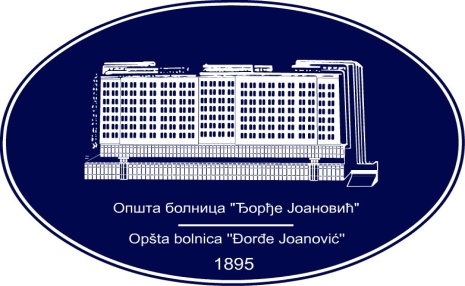 REPUBLIKA SRBIJA - AP VOJVODINAOPŠTA BOLNICA “Đorđe Joanović”Zrenjanin, ul. Dr Vase Savića br. 5Tel: (023) 536-930; centrala 513-200; lokal 3204Fax: (023) 564-104PIB 105539565    matični broj: 08887535Žiro račun kod Uprave za javna plaćanja 840-17661-10E-mail: bolnicazr@ptt.rs        www.bolnica.org.rs